Arbeitsblatt 4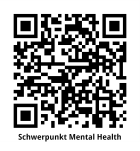 zum Schwerpunkt „Mental Health“ (SWR)www.planet-schule.de/x/mental-healthResilienz in der Theorie„Die Resilienz ist das Immunsystem der Seele!“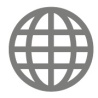 Um dieses Zitat deuten zu können, müsst ihr euch zunächst näher mit dem Begriff beschäftigen.Recherchiert hierzu im Internet zu dem Begriff RESILIENZ und beantwortet die folgenden Fragen: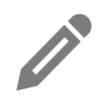 1. Was bedeutet der lateinische Begriff „resilire“?2. Was beschreibt der Begriff „Resilienz“ in seiner ursprünglichen Verwendung in der Werkstoffkunde?3. Nenne ein Beispiel für ein resilientes Material.4. Was bedeutet der Begriff „Resilienz“ in der Psychologie?5. Ist Resilienz ein (angeborenes) Persönlichkeitsmerkmal oder ist sie erlernbar?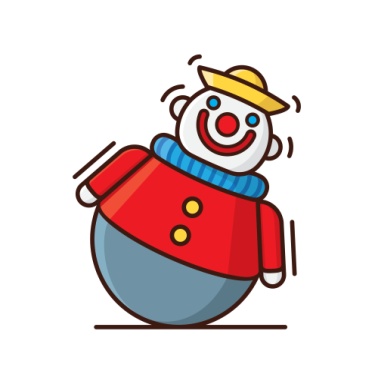 6. Was haben „Stehaufmännchen“ mit Resilienz zu tun?